Социальные акции и их роль в деятельности социальных учреждений Шушенского района.Проведение социальных акций – важный дополнительный ресурс в    привлечении внимания общества к определенной проблеме.  С целью распространения  опыта добровольческой деятельности,    распространения и пропаганды идей добровольчества среди молодежи   управление социальной защиты населения администрации Шушенского района   и  районное муниципальное бюджетное учреждение  «КЦСОН» второй год  являются активными участниками  краевой добровольческой акции  «Марафон добрых дел». В современном обществе дефицит  добра,  отзывчивости, милосердия  болезненно сказывается   на подрастающем поколении.  Лучший способ воспитания,  привлечь  человека к выполнению добрых дел, направленных на помощь людям, попавшим в трудную жизненную ситуацию.    В  рамках Краевой добровольческой акции  «Марафон добрых дел» специалистами отделения дневного пребывания несовершеннолетних РМБУ «КЦСОН» были проведены  «линейки  добровольчества», организованы  бригады волонтеров из числа учащихся  ПУ-28, ПУ-44, ПУ-75 и студентов Сельскохозяйственного колледжа.  В состав каждой бригады были включены подростки, находящиеся в социально опасном положении. Бригады под руководством специалистов отделения и социальных педагогов учебных заведений оказали непосредственную адресную помощь пожилым, одиноким гражданам и инвалидам. Ребята  складывали дрова, убирали приусадебные участки, проводили генеральную уборку в квартирах. Пожилые и одинокие люди в этот день были окружены вниманием и заботой молодежи. Отрадно отметить, что добровольческое движение среди молодежи, становится не только привлекательной, но и необходимой стороной жизни молодых людей. С каждой новой акцией, ребят желающих помогать нуждающимся становится все больше и больше! 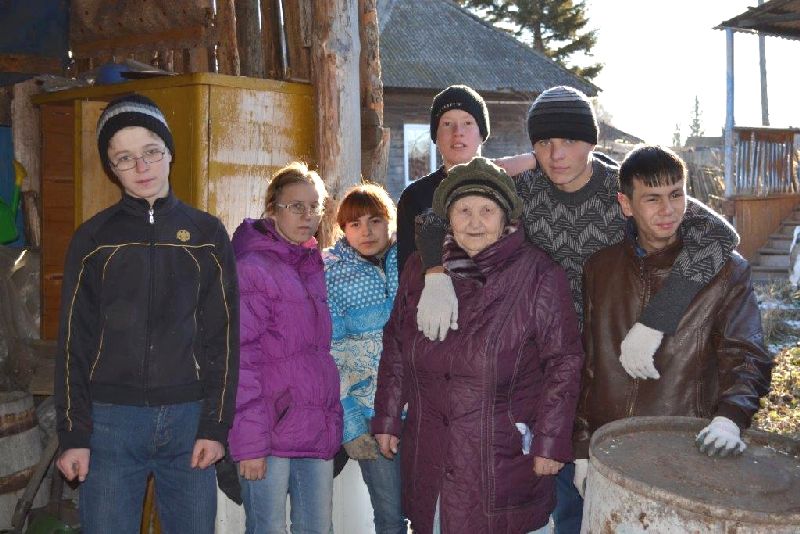 Несмотря на небольшой  период акции,  юношами и девушками  выполняется большой объем работ. Таблица показателей акции «Марафон добрых дел»  В общероссийской   добровольческой  акции  «Весенняя неделя добра» управление социальной защиты населения и специалисты РМБУ «КЦСОН» принимают обязательное  участие.  Для успешного проведения акции  специалисты УСЗН и  РМБУ «КЦСОН» провели мониторинг по выявлению ветеранов Великой Отечественной войны,  нуждающихся в помощи, провели «Уроки добра» среди   учащихся профессиональных учебных заведений, на которых  познакомили   ребят с добровольческим движением,  принципами добровольчества. Неоценимо значение акции   в нравственном  воспитании подростков, оказывающим социальную помощь нуждающимся людям. В этом году, в рамках празднования 70- летия Победы в Великой Отечественной войне,  акция   приобрела особую роль.  На фоне мирового переписывания истории, которое наблюдается в последнее время,  очень важно живое общение молодежи  с ветеранами,   которые знают правду  о войне,  рассказывают о ней на личном примере  из первых уст. В рамках акции было  запланировано очень много полезных мероприятий. Среди   наиболее «значимых»:  оказание социально – бытовой помощи ветеранам Великой Отечественной войны,  сбор средств и вещей для малоимущих семей, оказание адресной помощи пожилым и одиноким людям,  проведение благотворительных концертов,  экологических бесед.   Таковы показатели акции:Продолжая тему проведения благотворительных акций, посвященных празднованию «Дня Победы»,  следует отметить  ещё одну. Уже несколько лет подряд,  9 мая,   внук  одного из участников  ВОВ организует праздничный обед  в кафе «Садко». Число участников: 20 чел.  (общая сумма спонсорских средств- 6,0 т.р.)Целью  социальной акции  может  быть привлечение внимания общества к какой-либо конкретной  дате, какому-либо событию. Так, по инициативе специалистов  отделения дневного пребывания несовершеннолетних РМБУ «КЦСОН»  в канун 8 марта организована и проведена акция «Подари весеннее настроение».  Ключевым моментом  акции стало поздравление одиноких,  престарелых женщин. Участвовали в акции 20детей, которые  своими руками    изготовили поздравительные открытки и  подготовили  небольшую концертную программу.    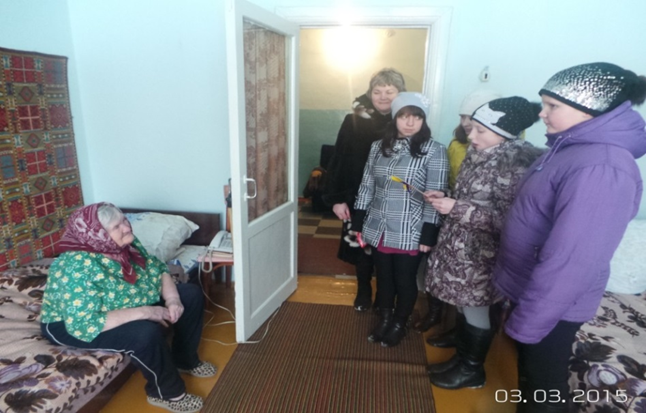 С большим удовольствием  они  дарили открытки и выступали перед бабушками, которые не могли сдержать слез радости от полученного внимания.  Такие акции  является средством для развития детей и подростков. Через непосредственное участие  прививаются навыки,  формируется   самоутверждение, милосердие,   которое  побуждает  их к ещё более эффективному дальнейшему участию. По инициативе УСЗН 1 октября  совместно с общественно-политической газетой «Ленинская искра» через социальную сеть VK, на печатном носителе организована  социальная  акция «Позвоните родителям!».   Основной целью акции является решение проблемы одиночества пожилых: напоминание о телефонном звонке родителям.  Данной акцией мы хотели привлечь внимание жителей района и продемонстрировать, что есть люди, ставящие на первое место общечеловеческие ценности, а не только деньги. В акции приняло участие: 158 человек, возрастная категория - 12-39 лет.Также, по инициативе УСЗН,  в этом году стартовала  социальная акция «Люди и судьбы», суть которой состоит в  публикации в районной газете «Ленинская искра» воспоминаний граждан из числа реабилитированных. 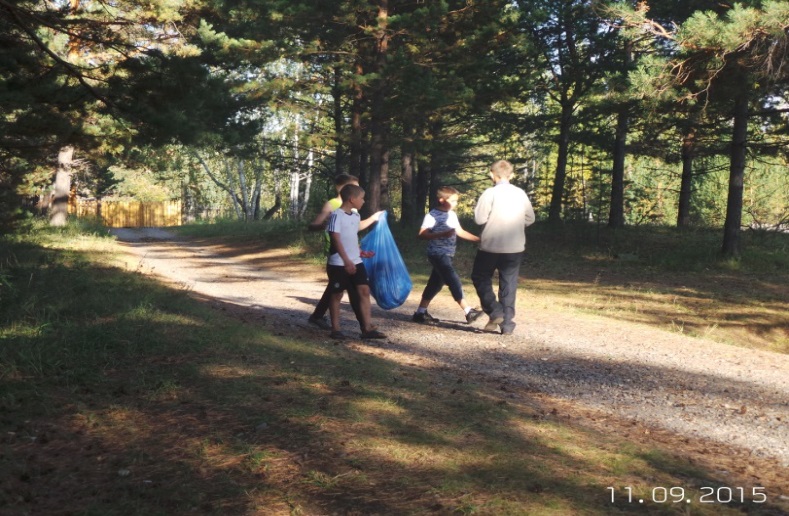 Предполагаемое число  участников акции: 226 чел.Формированию у детей и подростков  экологической культуры, которая складывается из совокупности экологического сознания, экологических чувств и экологической деятельности способствует  проведение экологических акций. Ежегодно, в период  летней оздоровительной кампании,     20 детей  и подростков, посещающих отделение дневного пребывания несовершеннолетних РМБУ «КЦСОН»  посещают заповедный уголок национального парка «Шушенский бор» -  «Царство Берендея». После проведения развлекательной программы  ребята участвуют в акции «Экологический десант». Цель акции -  привлечение подрастающего поколения к  проблеме охраны окружающей среды и безопасности жизни, популяризация экологии.    Участники акции делятся на команды, сами дают  название и девиз команды, что обеспечивает  соревновательный дух и  боевой настрой.  Ребята наводят  порядок   в зоне  отдыха посредством сбора мусора в специальные мешки. Побеждает команда, собравшая наибольшее количество мешков с мусором, за что  награждается   грамотой и поощрительным призом.   Ни один участник акции не остается без сладкого подарка.  Такая экологическая акция наглядно показывает, что любому  по силам принести реальную пользу своей малой родине, сделать её  более  чистой и процветающей, а значит  дело это во всех отношениях нужное и полезное. Проведение подобных акций  рассчитано на то, чтобы воспитать в подрастающем поколении бережное и внимательное отношение к природе. 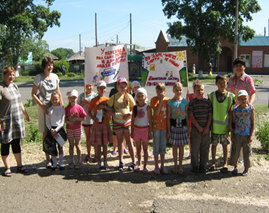 Расширить и пополнить знания детей о правилах дорожного движения, побудить участников дорожного движения к выполнению Правил  способствовала акция под названием «Осторожно, дети!».  Дети, посещающие отделение дневного пребывания несовершеннолетних  РМБУ «КЦСОН» вышли на улицы поселка с плакатами  и  листовками для водителей, в которых призывали соблюдать правила дорожного движения.  Сотрудник  ГИБДД  останавливал машины, дети подходили к водителям, вручали листовки и просили соблюдать правила дорожного движения. Данное мероприятие было снято местным телевидением и показано в местных новостях. Акция закончилась запуском красных  шаров в небо,  привлекая внимание общественности к данной проблеме. Такая акция  является хорошим   стимулом для  детей к изучению правил дорожного движения, а в целом положительно влияет на  динамику   числа дорожно-транспортных происшествий. Ребята, участвующие в разного рода акциях, становятся похожи друг на друга  своей увлеченностью,  желанием  дарить людям радость и тепло. Сопутствующими стимулами при этом выступают “ситуации успеха” подростков, радость индивидуального и совместного творческого труда. Благодаря тому, что ребята вовлечены в социально- инициативную деятельность, происходит социальный рост детей, осознание своих возможностей и способностей. Ребенок, получая признание и осознавая возможность самореализации в одном или нескольких видах социальной деятельности, участвуя в акциях, благотворительных концертах, социальных проектах, стремится к достижению подобного успеха в любой другой ситуации.Руководитель УСЗН                                               Л.А. НорАвтор: Воронкова Галина Александровна – гл. специалист отдела семейной политики УСЗН;Соавтор: Мамонтова Ф.А. – зав. отделением дневного пребывания несовершеннолетних РМБУ «КЦСОН»Дата проведенияМероприятияКоличество волонтеровЧисло благополучателейРезультатыС 12.10. по 18.10.2015гС 12.10. по 18.10.2015г16.10.2015г.Оказание социально – бытовой помощи гражданам пожилого возраста и инвалидамОрганизация сбора одежды,обуви для малообеспеченных семейРазвлекательная программа «Доброе слово творит чудеса»603561565221.Участники акции получили новый импульс к развитию добровольческого движения в районе.2.Оказана социальная и психологическая поддержка людей, попавших в трудную жизненную ситуацию.3. Воспитание у подрастающего поколения неравнодушного отношения к пожилым людям и инвалидам.И ТО Г О:101102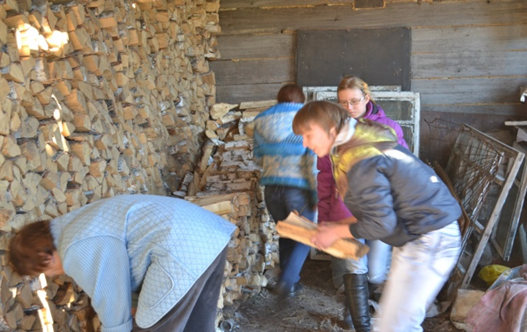 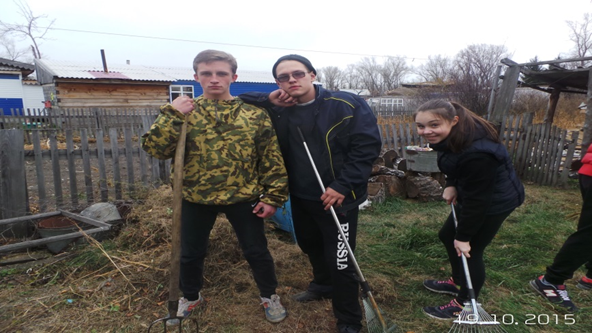 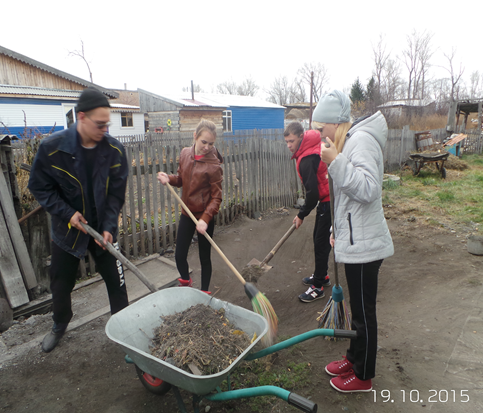 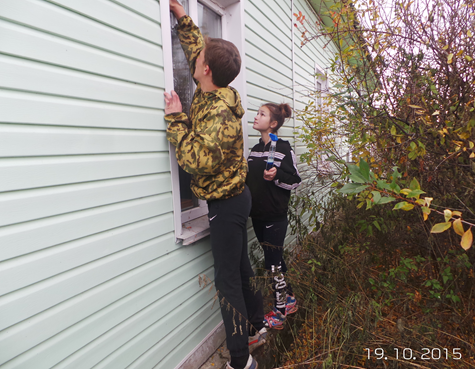 Дата проведенияМероприятияКоличество волонтеровЧисло благополучателейРезультатыС 18.04. по 25.04.2015г. С 18.04. по 25.04.2015г. 20.04.2015г.22.04.2015г.25.04.2015г.Оказание социально – бытовой помощи ветеранам Великой Отечественной войныАкция по сбору денежных средств, одежды, обуви для граждан, пострадавших от пожараВыступление художественной самодеятельности детей и подростков, посещающих отделение дневного пребывания несовершеннолетнихЭкологическая беседа в рамках Всемирного дня ЗемлиПознавательно – развлекательная программа «Добрым быть совсем непросто»51170104412612020201.Оказана социальная и психологическая поддержка ветеранам Великой Отечественной войны и семьям, находящимся в трудной жизненной ситуации; 2. Воспитание у подрастающего поколения уважения к людям старшего поколения.3. Экологическое воспитание подрастающего поколения.ИТОГО:239133